ИзвещениеКассир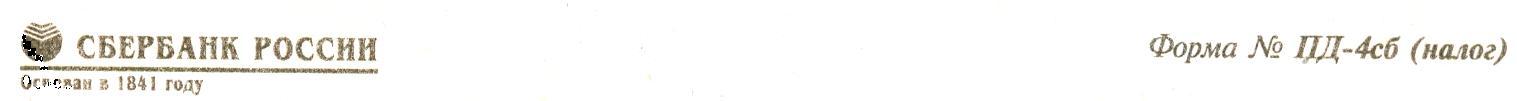 Фонд поддержки и развития науки и образования                  	КПП 783502001(наименование получателя платежа)7839018869	40305000 (ИНН налогового органа* и его сокращенное наименование) 	(Код ОКТМО) 40703810255230000299 Дополнительный офис № 01107 ОАО "Сбербанк России"(номер счета получателя платежа)	(наименование банка)БИК: 044030653	Кор./сч.: 30101810500000000653 Конф.«Открой в себе ученого»: Оргвзнос за____________________________                                                                 ФИО участника___________________________________________________________________________ (наименование платежа) 	(код бюджетной классификации КБК) Плательщик (Ф.И.О.) ______________________________________________________________________Адрес плательщика: _______________________________________________________________________ИНН плательщика _________________________ N л/с плательщика ______________________________Сумма: _______________________ руб. 00 коп.Плательщик (подпись): _______________________ Дата: ____  _________________ 2019 г.* или иной государственный орган исполнительной власти КвитанцияКассирФонд поддержки и развития науки и образования                  	КПП 783502001(наименование получателя платежа)7839018869	40305000 (ИНН налогового органа* и его сокращенное наименование) 	(Код ОКТМО) 40703810255230000299 Дополнительный офис № 01107 ОАО "Сбербанк России" (номер счета получателя платежа)	(наименование банка)БИК: 044030653	Кор./сч.: 30101810500000000653 Конф.«Открой в себе ученого»: Оргвзнос за____________________________                                                                 ФИО участника___________________________________________________________________________ (наименование платежа) 	(код бюджетной классификации КБК) Плательщик (Ф.И.О.) ______________________________________________________________________Адрес плательщика: _______________________________________________________________________ИНН плательщика _________________________ N л/с плательщика ______________________________Сумма: ________________________ руб. 00 коп.Плательщик (подпись): _______________________ Дата: ____  _________________ 2019 г.* или иной государственный орган исполнительной власти 